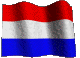 Luxembourg Grand Duchy 31.05.1815; until 1890 in personal union with the Netherlands (Grand Dukes) 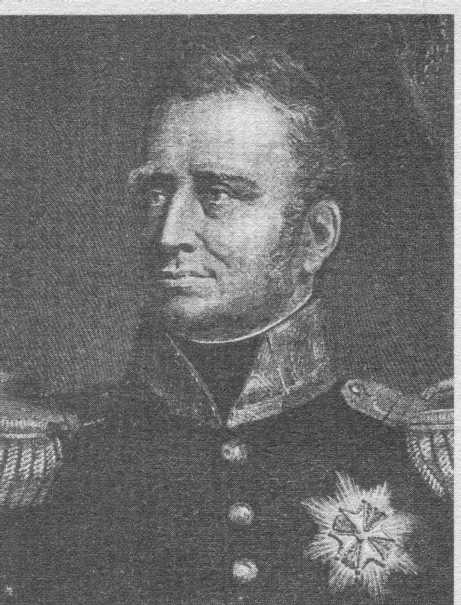 Willem I (1772-1843)[02.12.1813]-07.10.1840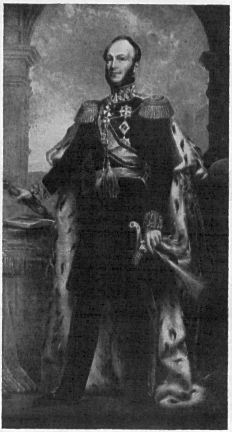 Willem II. (1792-1849)07.10.1840-17.03.1849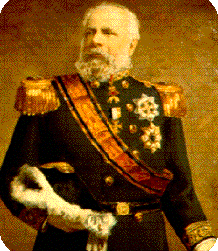 Willem III. (1817-1890)17.03.1849-23.11.1890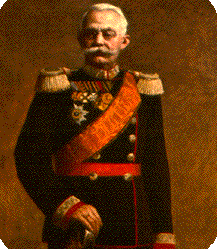 Adolf (1817-1905)23.11.1890-17.11.1905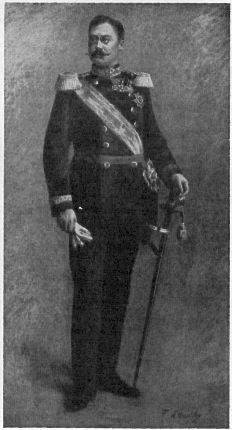 Wilhelm IV (1852-1912)17.11.1905-25.02.1912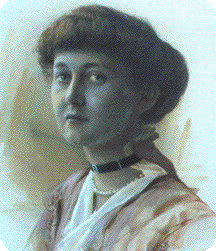 Marie Adelaide (1894-1924)25.02.1912-14.01.1919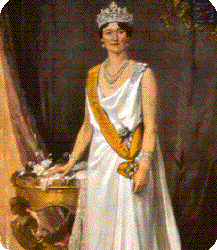 Charlotte (1896-1985)14.01.1919-12.11.1964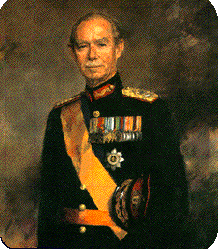 Jean (1921)12.11.1964-07.10.2000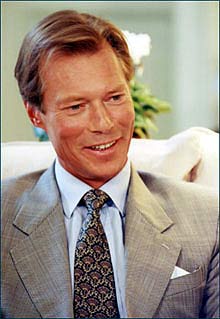 Henri (1955)07.10.2000-